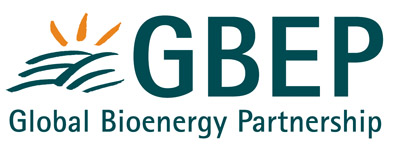 CONCEPT NOTE & AGENDAECOWAS Workshop on Sustainable Wood Energy Management (GBEP Activity Group 4)Cotonou, Benin, 9-11 May 2016This workshop held within the ECOWAS Biomass Actions in REDD+ will contribute to the ECOWAS Bioenergy programmes and the implementation of the West Africa Clean Cooking Alliance (WACCA) Regional Action PlanSupported by: 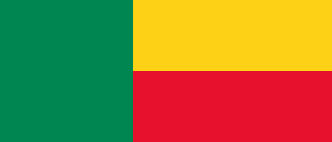 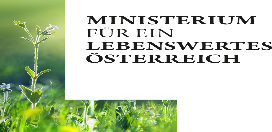 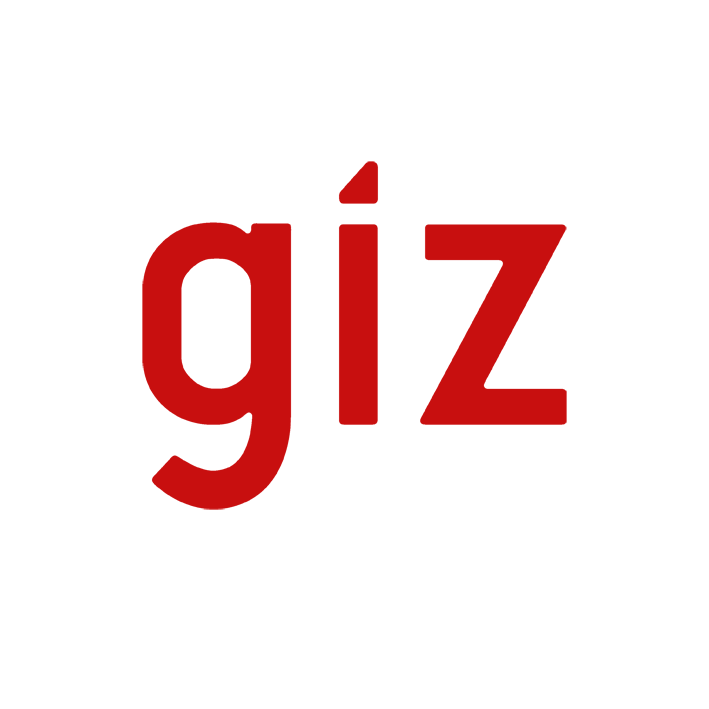 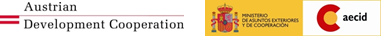 This event will be organized within the scope of the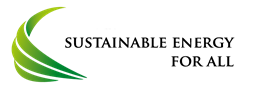 BackgroundECREEE, with the support of the Austrian Ministry of Forestry, Environment and Water Management (BMLFUW), ADA and AECID and the Government of Niger organised the ECOWAS Capacity Building Workshop on Sustainable Management of Forest (SMF) with a focus on REDD+ from 27-29 April 2015 in Niamey, Niger. The workshop provided information, enhanced the capacities of relevant actors within the forestry and wood energy value-chain and came out with conclusions and recommendations agreed by participants. As part of the implementation of the workshop recommendations and conclusions, ECREEE and GBEP agreed to work in partnership to further the cause of promoting sustainable wood energy management, within a logical collaboration, considering that GBEP already has an Activity Group (Activity Group 4 or AG4) under the Working Group on Capacity Building (WGCB) for Sustainable Bioenergy, dedicated to this topic. The purpose of the workshop is to build synergies, share experiences among the two institutions’ expert groups and to promote modern and sustainable wood energy management by bringing out success stories in various parts of the world. In December 2013 GBEP established, in the framework of the Working Group on Capacity Building (WGCB) for Sustainable Bioenergy, the Activity Group 4 “Towards sustainable modern wood energy development” under the leadership of FAO, UNEP and UNF/GACC. It was agreed to adopt a stepwise approach, with the following initial activities:Stock taking paper regarding successful initiatives on solid biomass development in developing countries. Webinar to present the stock taking paper and exchange lessons learned.Capacity building workshop on lessons learned on wood energy development.During the November 2014 meeting of the GBEP-WGCB, the session dedicated to the Activity Group 4 was opened by a presentation of the stocktaking paper “Towards sustainable modern wood energy development” by ECO Consult, which conducted the study with the generous funding of GIZ (German Agency for International Cooperation). The paper was well received by the participants and it was felt necessary to undertake further discussions on the recommendations and the next steps, including a webinar. One of the recommendations agreed during the webinar, held on June 2015, was to focus on efforts for increasing the formalization of the wood energy sector in developing countries and on means to contribute to building a positive image for small scale wood energy, which is fundamental for creating an enabling environment surrounding this sector. In order to discuss in detail the aforementioned recommendations it was proposed to organize a workshop where success stories would be exchanged between neighbouring countries and/or countries with similar contexts in order to facilitate the transfer of these experiences and replication of best practices.Rationale for the proposed workshopThis event brings together experts on wood energy from government sector, environment and forestry, policy makers and representatives of the financial institutions, both public and private, and civil society organizations that work towards the replication of the strategies and procedures that have proven effective in developing country contexts and similar to those reported in the GBEP stocktaking paper. Additional success stories on wood energy management within the ECOWAS and other regions as well as those compiled by the GBEP Secretariat through a template circulated among the AG4 members and webinar participants will be presented and discussed during the meeting.This event will discuss the main aspects that have been singled out as key for the sustainable development of the sector in Africa and elsewhere: Institutional, legal and regulatory framework: introduction of legal and regulatory mechanism to ensure sustainable production, transformation and use of wood energy; Image change: modifying the negative image of the wood energy sector (particularly small scale) is a precondition for stakeholders’ involvement in the structural change process and policy reform; Sector’s formalization: under multiple aspects, the formalization of the wood energy sector is fundamental for understanding the extent and magnitude of its dynamics; Successful financial mechanisms and business plans for sustainable wood energy value chains: in addition to national and international financing mechanisms to support wood fuel related projects, this workshop will discuss financial platforms (public, private, and/or PPPs) and connect local actors with resource persons in the various financial mechanisms; Promotion of wood energy value chain approach in existing wood energy, sustainable land management and forestry projects. Objective of the workshopThe overall objective of the workshop is to provide information to and enhance overall capacities of relevant actors within the wood energy value-chain. Specific objectives of the workshop are as follow:discuss the present state of art with regard to the unsustainable use of wood fuels and how to introduce sustainability in its value chain;sensitize and enhance capacities on shifting to and expanding the sustainable use of wood fuels  by incorporating efficient and modern approaches in the entire value chain for other productive sectors of the economy;peer-to-peer learning and sharing of positive experiences on successful wood energy projects, including modernization and sustainable production, transformation and utilization for replication; andinform and discuss integration of alternative cooking fuels into national energy policies and strategies, since linkages between clean cooking and sustainable supply of woody biomass are undeniable.Expected outcome/deliverablesParticipants are sensitized on the present state of art with regard to the unsustainable use of wood fuels;Capacities are enhanced on how to introduce sustainability in the value chain of the sector;Information on positive experiences on successful wood energy projects are shared with participants;Integration of alternative cooking fuels into national energy policies is carried out and strategies emphasizing linkages between clean cooking and sustainable supply of woody biomass are discussed.Participants/Target groupThe target groups for the capacity building workshop are: Stakeholders from the ministries of forestry, agriculture and energy from the 15 ECOWAS Member States;Civil society organizations, NGOs, research institutions active in sustainable management of forest, environmental protection agencies, agriculture and energy. Specifically, several participants will be drawn from the local communities of the host country where wood production processing and transformation is a predominant livelihood; andTechnical and financial partners, which have or are likely to support initiatives on sustainable wood energy management. Tentative AgendaDay 1Day 28.30 – 9.00 30 min.    Participants Registration9.00 – 10.001 hOpening session/Welcome RemarksStatement - Mahama Kappiah, Executive Director of ECREEE (15 min.)Statement – Maria Michela Morese, Executive Secretary of the Global Bioenergy Partnership(15 min.)Statement – Representative of the Austrian Ministry of the Environment (15 min)Keynote Speech -  Representative of the Ministry of  Environment and Protection of Nature, Benin(15 min.)Opening Speech – Minister of Energy, BeninVideo on sustainable forest management (10 mins)Group Photo10.00- 10.3030 min.Background of the Work of Activity Group 4 and the proposed workshop (rational, goals and objectives), Olivier Dubois, Food and Agriculture Organization of the United Nations, Activity Group 4 Leader and Marco Colangeli, Programme Adviser, GBEP (15 min.)ECOWAS Bioenergy Program and developments in the sustainable Biomass management activities, ECREEE(15 min.)10.30 – 11.00.Coffee/Tea/Cocoa breakSession 1: Institutional Framework for Sustainable Wood Management cases                  Moderator: Director General of Energy, Benin11.00 – 13.002 h.Regional overview of the state of the Forest in the ECOWAS Region – Alassane NGOM, PREGEDE, Senegal(15 min.)Country experiences with successful institutional frameworks that resulted in positive effects on the management of wood energyCountry A) (10 min. TBC – Cote d’Ivoire Ecosur Afrique)Country B) (10 min. TBC – Cuba - Suani Coelho)Country C) (10 min. TBC – Sri Lanka - ICRAF)Country D) (10 min. TBD – possibly Madagascar) Country E) (10 min. TBD – other  Togo/Senegal) Country F) (10 min. TBD – other  The Gambia/Ghana)Country G) (10 min. TBC – Kenya – Cookswell, Teddy Kinyanjui) Discussion and Feedback(20 min)13.00 – 14.301 h 30 min.Lunch BreakSession 2: Image ChangeModerator: TBD14.30 – 16.001 h 30 minOptions for an image change: how to profile wood energy as a renewable, modern and profitable energy source? What is the role of the civil society?– TBALegal and regulatory experience on export of wood products, Otu Danquah, Ghana (20 min)Fiscal incentives: trade in the wood energy value chain, Representative from Niger-TBD (20 min)Technologies for sustainable utilization of wood energy options: pyrolysis or gasification, modern and efficient cookstoves, University of Udine, Italy and other representatives TBD (45 min – 3 x 15)16.00 – 16.3015 min.Coffee/Tea/Cocoa break16.30 – 17.301 hDiscussion  and feedback17.15 – 17.3015 min9.00 – 9.1515 min.Recap of Day 1 by Oliver Dubois, Food and Agriculture Organization of the United Nations, Activity Group 4 LeaderSession 3: Wood Energy Sector FormalizationModerator: TBD9.15 – 10.301 h 15 minOverview of effective systems for the formalization of wood energy sector; (30 min.) Discussion  and feedback(45 min.)10.30 – 11.0015 min.Coffee/Tea/Cocoa breakSession 4: Successful Financial Mechanisms and Business Plans for Sustainable Wood Energy Value ChainsModerator: TBD11.00 – 13.002 h.Introduction to session – TBA (10 min.)Presentation of existing financial mechanisms and opportunities – TBAGuiding questions: How to shorten the application-to-funding timeframe?How to find low transaction costs alternatives for small, local project to be executed?Are there mechanisms to mitigate the lack of a region-wide harmonized approach to financing large medium-term programmes for sustainable wood energy management?Representative of AfDB (20 min.)Representative of World Bank (20 min.)Representative of European Commission (20 min.)Representative of the Green Climate Fund (20 min.)Representative of PlanVivo (TBC) (20 min.)Panel Discussion on financial opportunities – Moderator (TBA) (45 min. TBA)13.00 – 14.301 h 30 min.Lunch BreakSession 5: Promotion of Wood Energy Value Chain ApproachModerator: TBD14.30 – 16.001 h 30 minRationale for the promotion of a comprehensive approach to regulating and managing wood energy value chains – TBA(45 min.)Discussion and feedback(45 min.)16.00 – 16.30Coffee/Tea/Cocoa breakWorkshop Wrap-up and Closing SessionChairperson:  Rep of the Ministry of  Environment and Protection of Nature, Benin 16.30 – 17.0045 min.Workshop Conclusions and Follow up actionsBah Saho - ECREEE and Olivier Dubois, Food and Agriculture Organization of the United Nations, Activity Group 4 Leader(20 min.)Closing remarksMaria Michela Morese, Executive Secretary of the Global Bioenergy Partnership(10 min.)Workshop ClosureRepresentative of the Ministry of  Environment and Protection of Nature, Benin(15 min.)